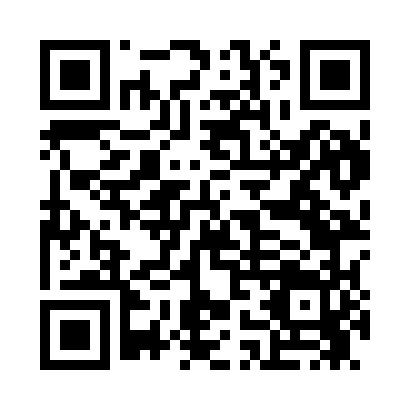 Prayer times for Harman, Virginia, USAMon 1 Jul 2024 - Wed 31 Jul 2024High Latitude Method: Angle Based RulePrayer Calculation Method: Islamic Society of North AmericaAsar Calculation Method: ShafiPrayer times provided by https://www.salahtimes.comDateDayFajrSunriseDhuhrAsrMaghribIsha1Mon4:426:121:335:258:5310:232Tue4:436:131:335:268:5310:233Wed4:436:131:335:268:5310:234Thu4:446:141:335:268:5310:225Fri4:456:141:345:268:5310:226Sat4:466:151:345:268:5210:227Sun4:466:161:345:268:5210:218Mon4:476:161:345:268:5210:219Tue4:486:171:345:268:5110:2010Wed4:496:171:345:268:5110:1911Thu4:506:181:345:278:5110:1912Fri4:516:191:355:278:5010:1813Sat4:516:191:355:278:5010:1714Sun4:526:201:355:278:4910:1715Mon4:536:211:355:278:4910:1616Tue4:546:211:355:278:4810:1517Wed4:556:221:355:278:4810:1418Thu4:566:231:355:278:4710:1319Fri4:576:241:355:278:4610:1320Sat4:586:241:355:268:4610:1221Sun4:596:251:355:268:4510:1122Mon5:006:261:355:268:4410:1023Tue5:016:271:355:268:4410:0924Wed5:036:271:355:268:4310:0825Thu5:046:281:355:268:4210:0626Fri5:056:291:355:268:4110:0527Sat5:066:301:355:268:4010:0428Sun5:076:311:355:258:4010:0329Mon5:086:311:355:258:3910:0230Tue5:096:321:355:258:3810:0131Wed5:106:331:355:258:379:59